PONEDJELJAK   6.4.HJ1. RIJEŠI ZADATKE VEZANE UZ SLOVO Z: https://moj.izzi.hr/DOS/104/415.html    TRI REČENICE S POSLJEDNJEG ZADATKA S GORNJE POVEZNICE Stavi znak na kraj PREPIŠI U     PISANKU VELIKIM TISKANIM SLOVIMA.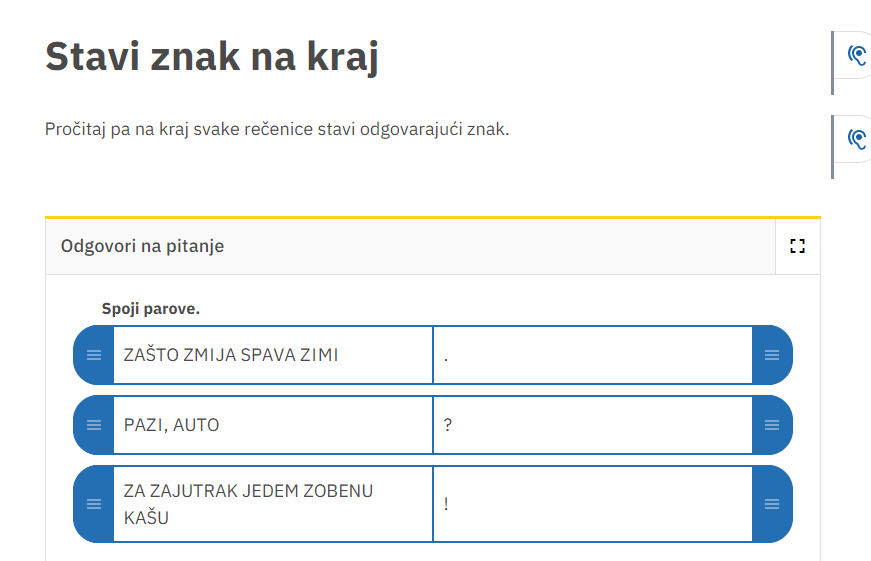 2 . RIJEŠI STRANICU 62. U POČETNICI.MAT1. ODGOVORI NA PITANJA:ZAPISUJEŠ LI PONEKAD VAŽNE STVARI KOJE TREBAŠ OBAVITI? GDJE TO PIŠEŠ? ŠTO SVE ZAPISUJEŠ?2. OTVORI UDŽBENIK NA 49. STRANICU I POGLEDAJ ŠTO PIŠE NA CEDULJICI NA HLADNJAKU.PRATI UPUTE ZA RJEŠAVANJE ZADATAKA ZADANIH RIJEČIMA I PONOVI ONO ŠTO SMO VEĆ UČILI O NAČINIMA RJEŠAVANJA TAKVIH ZADATAKA.3. U BILJEŽNICU ZAPIŠI:                                         ZADACI RIJEČIMA                            6.4.2020.RJEŠAVANJE:1. ŠTO U ZADACIMA ZNAMO?2. ŠTO NAM JE NEPOZNATO?3. KAKO ĆEMO DOZNATI ONO ŠTO JE NEPOZNATO?4. IZRAČUNAJMO.5. ODGOVORIMO.4. ZADNJI ZADATAK NA 49. STRANICI PROČITAJ, TE PREMA UPUTAMA ZA RJEŠAVANJE    ZADATAKA RIJEČIMA RIJEŠI ZADATAK U BILJEŽNICU.5. RIJEŠI ZADATKE NA 50. STRANICI TE MI POŠALJI FOTOGRAFIJU RJEŠENJA NAKON ŠTO IH     RIJEŠIŠ. TZKVJEŽBAJ UZ VIDEO: https://www.youtube.com/watch?v=g9h6BAH9LIk